26 октября 2019 года прошёл профсоюзный конкурс «СТРЕЛЬБА»  между первичных профсоюзных образовательных организаций Арамильского городского округа.В конкурсе приняли участие профсоюзники нашего детского сада.УЧАСТНИКИМАРСАКОВА ЮЛИЯ СЕРГЕЕВНАСИМОНОВА НАТАЛЬЯ ВЛАДИМИРОВНАКУЗНЕЦОВА  ОЛЬГА ВАЛЕРЬЕВНАСОСНОВСКИХ АНАСТАСИЯ ПАВЛОВНА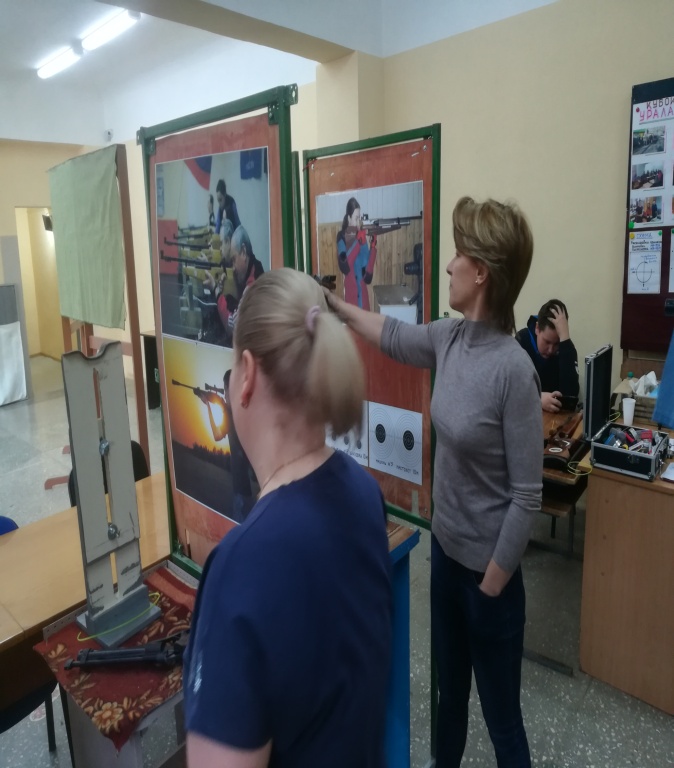 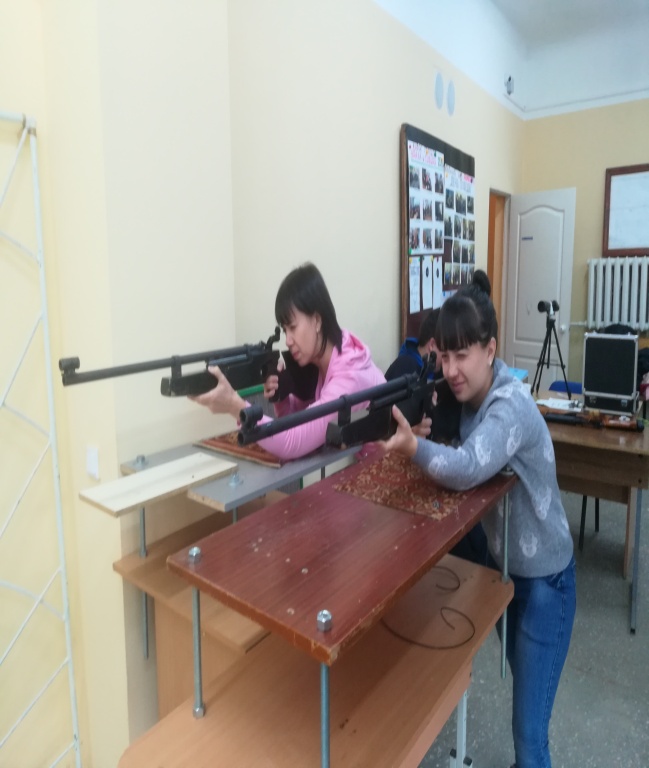 